GI For Kids	                                             Pediatric Gastroenterology and Nutrition Services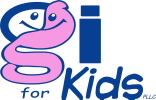 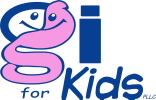 Excellent Care Every Time2100 Clinch Avenue Suite 510 ∙ Knoxville, TN 37916Phone (865) 546-3998 ∙ Fax (865) 546-1123 ∙ www.giforkids.comHome Clean Out Instructions8-10 Years OldShopping List:Magnesium CitrateMiralaxDulcolax 5mg laxativeAssorted clear liquids (Gatorade, Powerade, light colored juices, tea, clear carbonated beverages, clear broth, Jell-o, popsicles)Optional itemsSkin barriers (Desitin, Zinc Oxide, Vaseline)Flusable wipesBaking soda for warm bath soaksStep 1:Your Child may only have clear liquids on the day of the clean out. Please ensure your child is drinking an adequate amount of fluids throughout the day.Step 2:8:00 am: Drink 2 ounces of Magnesium Citrate followed by 6 ounces of Gatorade or Powerade.Step 3:9:00 am: Take 1 tablet of Dulcoax (5mg laxative) with 8 ounces of a clear fluids.Step 4:10:00 am: Mix 8 capfuls of Miralax with 16 ounces of Gatorade or Powerade. Allow your child to drink this over the next 3 hours.Tip: You may break this down into 4 equal parts and have your child drink every 45 minutes within the 3 hours to prevent a change in the texture of the mixture.Step 5:4:00 pm: Drink 2 ounces of Magnesium Citrate followed by 6 ounces of Gatorade or Powerade. Progression of stools would ideally be:Formed          Soft          Liquid         ClearClear is defined as neon yellow/green in color with little to no sediment.After the Steps are complete, your child may have a light meal. If they never reach a clear watery stool as       defined above, please call our office the next business day to discuss further treatment. 